ҠАРАР                                                                                          ПОСТАНОВЛЕНИЕ13  Fинуар 2020 й.                                № 15                               13 января 2020 г.   Об отмене постановления  администрации сельского поселения Дюртюлинский сельсовет муниципального района Шаранский район Республики Башкортостан  В целях приведения муниципальных правовых актов администрации сельского поселения Дюртюлинский сельсовет муниципального района Шаранский район Республики Башкортостан в соответствие с действующим законодательством, ПОСТАНОВЛЯЮ:	1. Постановление администрации сельского поселения Дюртюлинский сельсовет муниципального района Шаранский район Республики Башкортостан от 23 мая 2013 года № 29 «Об утверждении Положения о порядке расходования средств резервного фонда администрации сельского поселения Дюртюлинский  сельсовет муниципального района Шаранский район Республики Башкортостан» отменить.2.  Настоящее постановление вступает в силу с момента его обнародования.3.  Контроль исполнения настоящего постановления оставляю за собой.Глава сельского поселения                                                                  Л.Н.ГибатоваБашкортостан РеспубликаһыШаран районымуниципаль районыныңДyртөйлө ауыл Советыауыл биләмәһе Хакимиәте452642, Дyртөйлө ауылы, тел.(34769) 2-39-19 email: durtss@yandex.ru 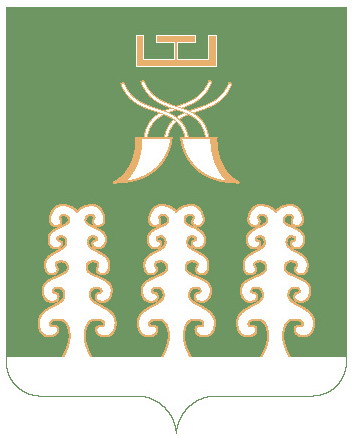 Республика БашкортостанАдминистрация сельского поселенияДюртюлинский  сельсоветмуниципального районаШаранский район452642 с. Дюртюли тел.(34769) 2-39-19email: durtss@yandex.ru